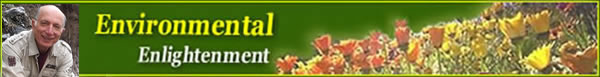 
Environmental Enlightenment #123
By Ami Adini - Reissued June 5, 2015